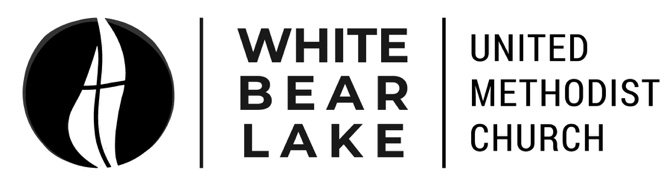 Alleluia Ringers 2022-2023 Performance Schedule   Playing for Traditions – 9amOctober 9		January 8		April 9*November 13		February 12		May 14December 11		March 12* EASTER play at the 8:30am & 9:45am worship services.Sectionals 5pm – 5:30pm beginning in OctoberTreble Bells	1st Wednesday of the monthBattery Bells	2nd Wednesday of the monthBass bells 	3rd Wednesday of the monthSolos		4th Wednesday of the monthRecording Sessions for Online WorshipWrite in as dates become available___________________________________________________General info:1st rehearsal September 7Sectionals 5pm – 5:30pm Wednesday Rehearsals are Wednesday from 5:30pm – 6:45pmPerformances-2nd Sunday of each month Oct-May.Last rehearsal 5/10, Bell cleaning 5/17Volunteers need to play Bells at the 3pm Christmas Eve ServiceNo rehearsals: 11/23, 12/14, 12/21, 12/28, 2/22, 4/12Version 9/1/22